                                                             Centrum voľného času, Slovenská 46, 056 01 Gelnica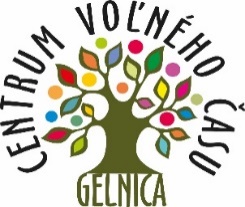 VÝSLEDKOVÁ  LISTINA                                   okresného kola v malom futbale mladších žiakov ZŠDátum: 27. apríl 2023								Miesto: ihriská Veľký FolkmarPočet účastníkov: 85 / 16							Počet škôl: 10SKUPINA A:V. Folkmar	-	Nálepkovo	0:7				Helcmanovce	-	Margecany	1:0Nálepkovo	-	Kluknava	3:2				V. Folkmar	-	Helcmanovce	1:3Kluknava	-	Margecany	3:0				Helcmanovce	-	Nálepkovo	0:6V. Folkmar	-	Kluknava	0:6				Margecany	-	Nálepkovo	2:3Helcmanovce	-	Kluknava	3:5				V. Folkmar	-	Margecany	1:4SKUPINA B:ZŠ Gelnica	-	OGY Gelnica	3:0				Mníšek		-	Prakovce	7:4OGY Gelnica	-	Jaklovce	4:3				ZŠ Gelnica	-	Mníšek		1:4Jaklovce	-	Prakovce	3:4				Mníšek		-	OGY Gelnica	2:1ZŠ Gelnica	-	Jaklovce	7:1				Prakovce	-	OGY Gelnica	1:1Mníšek		-	Jaklovce	6:1				ZŠ Gelnica	-	Prakovce	7:2	FINÁLOVÁ SKUPINA: Mníšek		-	Kluknava	5:1				ZŠ Gelnica	-	Nálepkovo	5:0ZŠ Gelnica	-	Kluknava	5:0				Nálepkovo	-	Mníšek		1:0Do krajského kola postupuje: ZŠ Gelnica, Hlavná 121, 056 01 GelnicaV Gelnici, 28. 4. 2023									Mgr. Kamil Petrík											    CVČ Gelnica„ A “VFHEKLMGNASkóreBodyPoradieVFxxx1:30:61:40:72:2005.HE3:1xxx3:51:00:67:1263.KL6:05:3xxx3:02:316:692.MG4:10:10:3xxx2:36:834.NA7:06:03:23:2xxx19:4121.„ B “GLMNJAPROGYSkóreBodyPoradieGLxxx1:47:17:23:018:792.MN4:1xxx6:17:42:119:7121.JA1:71:6xxx3:43:48:2105.PR2:74:74:3xxx1:111:1844.OGY0:31:24:31:1xxx6:943.„ F “GLMNNAKLSkóreBodyPoradieGLxxx1:45:05:011:461.MN4:1xxx0:15:19:362.NA0:51:0xxx3:24:763.KL0:51:52:3xxx3:1304.